WORLD WAR ONE: 1918What government has signed an armistice with the Central Powers in 1918?  Germany faces inevitable defeat, unless it can win a quick victory on the ___________ Front.8 January - US President Wilson announces his 'Fourteen Points'. They outline his vision for a post-war world, including an end to secret _________________, a reduction in the size of armed forces, ______________________________ for the people of the Austro-Hungarian Empire, and an international organisation to settle _______________  disputes. 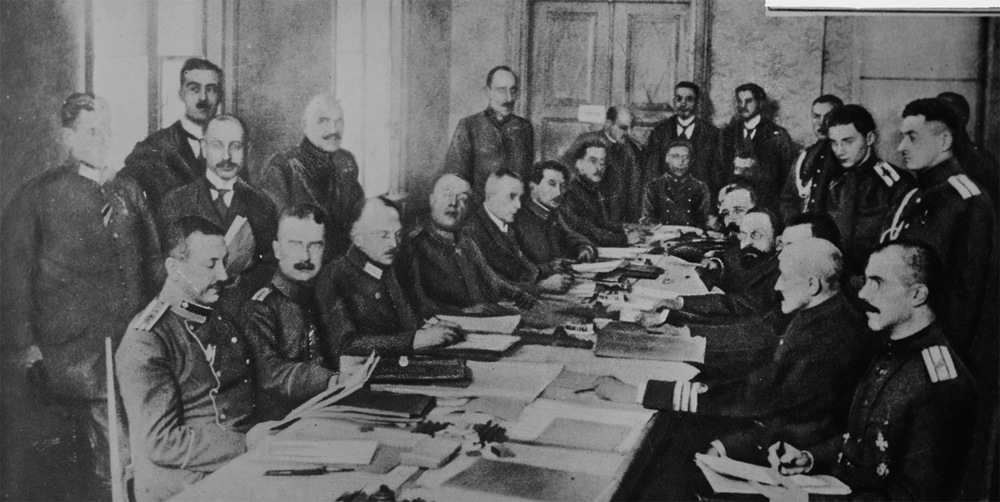 3 March - What does Russia give up in exchange for peace?Why have the Allies won air superiority over the Germans?How many victories did the ‘Red Baron’ have and what happened to him near Amiens?15 July - On the Western Front, the Germans' final attack is defeated in the Second Battle of the Marne. How many German Casualties? _______________________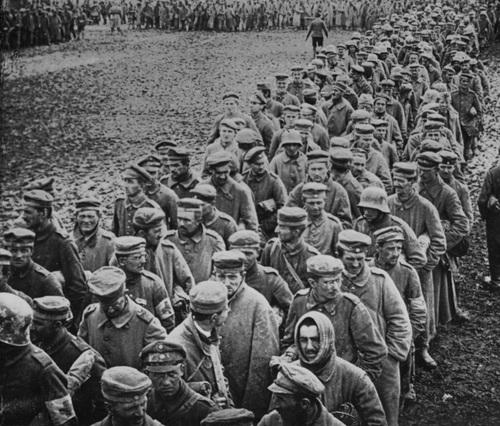 8 August - The Allies now go on the attack. German troops are exhausted, hungry and demoralised, and begin to _______________________ in their thousands. Trench warfare is over; the Germans are in full ____________________4 October - Ludendorff informs the Kaiser that the military situation is hopeless, and that Germany must seek an ________________.11 November -What did Germany do on November 11th? 18 January 1919 - The Paris Peace Conference opens at the Palace of Versailles, just outside the French capital. Delegates accept a proposal to create a '_____________________________’ to settle future international disputes. 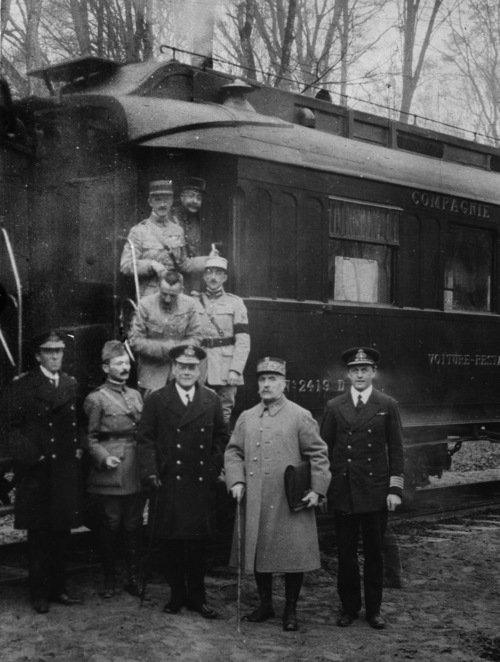 4 June - The Versailles Treaty is signed. |t imposes harsh terms on Germany: List 3 things Germany had to do: The boundaries of Europe are redrawn: ________________ re-emerges after a hundred years of foreign rule. What Empire is dismantled? ________________________________How many soldiers were killed in WWI? ___________________________How many civilians were killed? ________________________